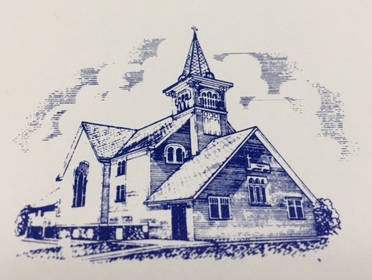 Trinity Evangelical Lutheran ChurchWalton, NE 68461The Day of Pentecost– June 4, 2017SAVE THE DATE    June 11, 2017100th Anniversary Celebration of the Building of the Church and founding of Ladies Aidwww.trinitywalton.orgTRINITY EVANGELICAL LUTHERAN CHURCH-Missouri Synod – 5315 S. 162nd Street, Walton, Nebraska 68461-9695Rev. Dr. Kevin J Kohnke, Vacancy Pastor:  Cell: 402-641-6733                Office: 402-782-6515 Kevin@wemustcarryon.orgMary Lou Retzlaff, Secretary: 402-261-4882 mlretz2@gmail.comwww.trinitywalton.orgTHE DAY OF PENTECOST – June 4, 2017 ************************************************************* Welcome to Trinity! We are thankful that you have joined us today to worship with us as a congregation that is faithful to Holy Scripture and the Lutheran Confessions.  Our Communion StatementWe take seriously the spiritual care of those who commune at our altar. At Trinity we celebrate the Lord’s Supper in the confession and glad confidence that, as He says, our Lord gives into our mouths not only bread and wine but His very body and blood to eat and to drink for the forgiveness of sins and to strengthen our union with Him and with one another. Our Lord invites to His table baptized believers who trust His words, repent of all sin, set aside any refusal to forgive and love as he forgives and loves us, and confess what is taught and believed at this altar, that they may proclaim His death until He comes.Because those who eat and drink our Lord’s body and blood unworthily do so to their great harm and because Holy Communion is a confession of the Faith which is confessed at this altar, any who are not yet instructed, in doubt, or who hold a confession differing from that of this congregation (that is, belong to another church body or denomination) and yet desire to receive the sacrament, are asked to refrain from communing until they’ve spoken with the pastor. To ensure the proper administration of the Lord’s Supper, we also ask that guests from other LCMS congregations notify the pastor before communing.For further study, see Matthew 5:23f.; 10:32f.; 18:15-35; 26:26-29; 1 Cor. 11:17-34.Myth or Faith?  A Fresh Look at Christian Doctrine. We will get into the Scriptures and look at doctrine related to everyday life. Pastor Kohnke will lead this study on Sundays at 9:00 a.m. in the fellowship hall starting June 4.100th Anniversary Celebration of the Building of the Church& Founding of Ladies Aid:  JUNE 11, 2017VBS set for June 26 – 30, 5:30 to 8:00 p.m.  Register at www.trinitywalton.orgSunday:	Sunday School & Adult Bible Class: 9:00 a.m. Divine Service: 10:00 a.m.Monday:	Bible Class 7:00 p.m. “That the World May Know”Tuesday:	Women’s Bible Study:  12:45 p.m. Wednesday:	GriefShare group: 10:00 a.m.Saturday:	Elders Meeting at HyVee:  7:30 a.m.		Set-up for 100th Anniversary Celebration 9:30 a.m.Next Sunday:	Sunday School & Adult Bible Class: 9:00 a.m. Divine Service: 10:00 a.m., Church Picnic after serviceHymns next Sunday:  507, 940, HC-1, L-12, K-3, 895Readings next Sunday: Isaiah 6:1-7, Romans 11:33-36, John 3:1-17New Bulletins Today!  We heard you!  You asked for a friendlier looking bulletin cover. Today we begin using the Concordia Publishing House every Sunday bulletin series.  An attempt will be made to craft the sermon around the theme on the bulletin cover.  On June 11, you will receive a gift that will hold this bulletin as a reminder of the sermon theme and events at church.  If you would like to sponsor the bulletin please contact Mary Lou Retzlaff or put in the secretary mailbox.  Cost is $15.00In Our Prayers Today:  Robin May in Bryan East Hospital and Marvin Mueller receiving hospice care.The Holy Spirit Gives PeaceFollowing the flood, Noah’s descendants failed to spread out and fill the earth as God has spoken.  Rather, they exalted themselves; with “one language and the same words” (Gen 11:1) they spoke proudly and arrogantly.  The Lord humbled them by confusing “the language of all the earth,” dividing and dispersing the people (Gen. 11:9).  That dispersal was reversed on Pentecost Day (the fiftieth day of Easter), when God caused the one Gospel of the Lord Jesus Christ to be preached in a multitude of languages.  “At this sound the multitude came together” (Acts 2:6), for the preaching of Christ is the primary work of the Holy Spirit, whereby He gathers people from all nations into one Church.  The Holy Spirit teaches and brings to our remembrance the words of Jesus, which are the words of the Father who sent Him.  These words bestow forgiveness and peace to those who keep and hold on to them in love for Jesus.  “Peace I leave with you; my peace I give to you.  Not as the world gives do I give to you.  Let not your hearts be troubled, neither let them be afraid.” (John 14:27)Today’s ServantsOrganist: Kathy MayElders: Tim Holtzen, Tracy RefiorUshers: Alex Broening, Jakob KemperCarl SiefertAcolytes:  Shannon Moerer, Nolan MaahsAltar Guild:Mary Jo Colbert, Doris HeinekeServants Next SundayElders: Nathaniel Kemper, Alan RetzlaffUshers: Matt Broening, Delbert EickhoffBill WallaceAcolytes:  Maggie Broening, Kaytian RockerAltar Guild:Margene Meyer, Rosanne McClarnonGrowing as God’s People Sunday: 97 Holy Communion: 67Our Gifts to the LordHome (5/28/17)   $2,099.38Missions                 $620.00Received to DateHome:                $48,308.06Missions:             $7,737.00Needed Weekly:  Home:                 $2,838.56Missions:               $573.08Needed by May 31:Home:               $59,609.76Missions:          $12,034.68Divine Service, Setting ThreeLutheran Service Book p. 184Opening Hymn                  LSB 592“Dearest Jesus, We Are Here”Holy Baptism:     p. 268Lord’s Prayer:     p. 270Confession of Faith:              p. 270Confession of Sins:               p. 184Introit (bulletin insert)Kyrie                                      p. 186Salutation                               p. 189Collect (bulletin insert)      Old Testament Gradual (bulletin insert)Epistle Reading Alleluia and Verse                 p. 190Holy Gospel Hymn of the Day               LSB 794“The Lord, My God, Be Praised”Sermon “The Power of the Spirit”Acts 2: 1-21Offertory                               p. 192Offering Prayer of the ChurchService of the Sacrament       p. 194The Words of Our Lord         p. 197Communion HymnsLSB 821, 498, 636Nunc Dimittis                        p. 199Thanksgiving & Collect        p. 200 Benediction                            p. 202Closing Hymn                   LSB 643“Sent Forth by God’s Blessing”